中国海洋大学-东营物业管理协会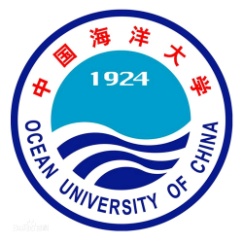 技能培训暨学历提升报名表带*号为必填内容                                          2016 年   月   日学员本人（签字）：                              日期：      年    月    日报考情况报考院校*中国海洋大学中国海洋大学中国海洋大学报考层次*报考情况填报专业*基本信息姓   名*性别*出生年月*基本信息身份证号*民族*基本信息工作单位考生情况户籍所在地*户籍所在地*考生情况手机号码*固定电话考生情况QQ*微信号毕业院校毕业院校最高学历毕业院校毕业专业参加工作时间预收报名费：              元（           ）     收款人：预收报名费：              元（           ）     收款人：预收报名费：              元（           ）     收款人：预收报名费：              元（           ）     收款人：预收报名费：              元（           ）     收款人：预收报名费：              元（           ）     收款人：预收报名费：              元（           ）     收款人：预收报名费：              元（           ）     收款人：预收报名费：              元（           ）     收款人：预收报名费：              元（           ）     收款人：备注：备注：备注：备注：备注：备注：备注：备注：备注：备注：